三、2019年工作日志簿（部分图样）（一）b5笔记本一日一页皮质工作日志簿样图（一款带扣；一款不带扣）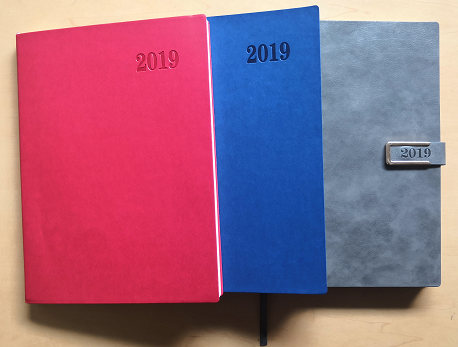 封皮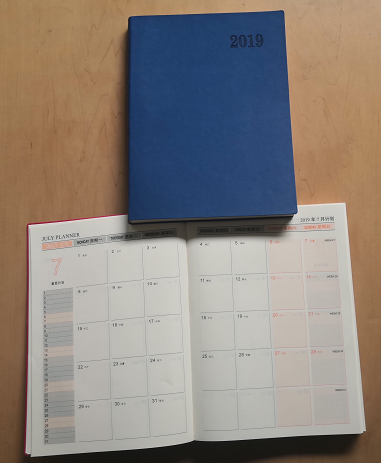 内芯（二）b5活页一日一页皮质工作日志簿样图1.款式一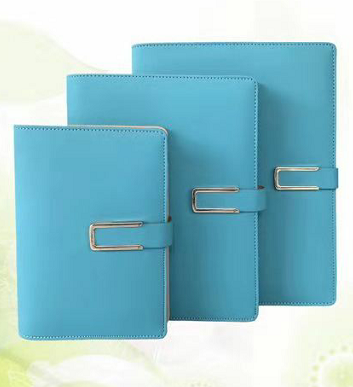 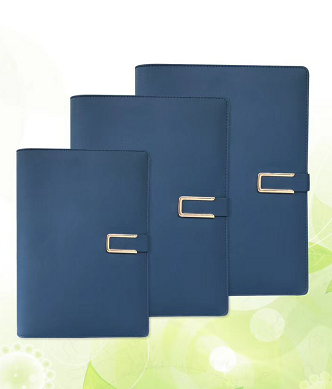 天蓝与深蓝2.款式二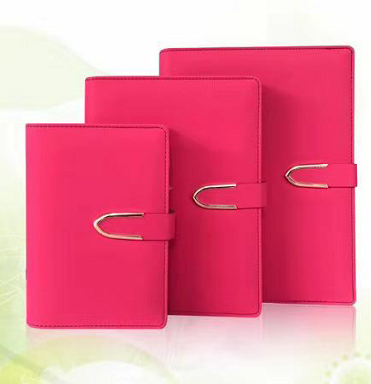 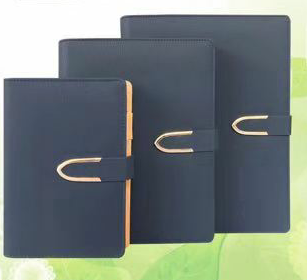 粉色与黑色3.内芯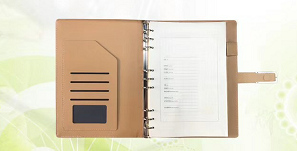 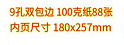 